Протокол № 2Методического объединения для музыкальных руководителей ДОО ЯМР в режиме видеоконференцииДата проведения: 24.11.2021г.Присутствовали: 18 аккаунт (регистрационный лист прилагается, в виде скриншотов экрана видеоконференции)Председатель: Яценко Н.В., музыкальный руководитель МДОУ № 5 «Гнёздышко» ЯМР, руководитель МО музыкальных руководителей ДОО ЯМРСекретарь: Черникова Н.И., музыкальный руководитель МДОУ № 20 «Кузнечик» ЯМРТема: «Дифференцированный подход в работе муз. руководителя, как важнейший фактор реализации ФГОС ДОО». Форма проведения: методический мост                                 Цель: Изучение и внедрение передового педагогического опыта. Развитие творческого потенциала музыкальных руководителей через презентацию опыта работы.Задачи: 1. Организовать пространство для обмена опытом и повышения профессиональной компетенции музыкальных руководителей ДОО ЯМР.2. Познакомить с разнообразными технологиями, формами и методами коррекционной работы с дошкольниками с ОВЗ. 3. Сформировать электронный банк данных по теме семинара. Повестка дня:Слушали:1. По первому вопросу слушали Яценко Наталью Владимировну - руководителя МО музыкальных руководителей ДОО ЯМР, музыкального руководителя МДОУ № 5 «Гнёздышко» ЯМР с вступительным словом и приветственными словами. Она ознакомила участников МО с темой МО: «Дифференцированный подход в работе муз. руководителя, как важнейший фактор реализации ФГОС ДОО», также с регламентом работы в режиме онлайн конференции на платформе Zoom.2. Заведующий МДОУ №16 «Ягодка» ЯМР Елена Владимировна Смирнова познакомила участников онлайн конференции с коррекционной работой с детьми с ОВЗ в МДОУ №16 «Ягодка» ЯМР.  Образовательное учреждение в течение нескольких лет является базовой площадкой ГАУ ДПО ЯО «Институт развития образования» по направлению «Разработка механизмов адресной поддержки детей с ОВЗ в получении качественного образования в условиях инклюзивного сельского ДОУ». Педагогический коллектив накопил богатый методический материал в сфере инклюзивного образование детей с ограниченными возможностями здоровья в дошкольной образовательной организации и представляет педагогического опыт на муниципальном, областном и всероссийском уровнях.3. По третьему вопросу музыкальный руководитель МДОУ №16 «Ягодка» ЯМР Антонова Оксана Анатольевна поделилась опытом взаимодействия музыкального руководителя со специалистами ДОУ в работе с детьми с ОВЗ. Она определила цель работы музыкального руководителя: помочь детям с ОВЗ активно войти в мир музыки, стимулировать развитие музыкальных способностей, формировать коммуникативные навыки посредством основных видов музыкальной деятельности. Оксана Анатольевна акцентировала внимание на том, что успех достижения цели зависит от многих факторов, в том числе от эффективного взаимодействия всех участников коррекционного процесса. Это воспитатель, логопед, психолог, инструктор по физическому воспитанию, музыкальный руководитель, и конечно родители. 4. Алексеева Елена Михайловна учитель-логопед МДОУ детский сад № 5 «Гнездышко» ЯМР четвертым вопросом раскрыла актуальные практические вопросы коррекционной работы учителя логопеда и музыкального руководителя в ДОУ при работе с детьми с ТНР.Было представлено видеофрагменты занятия по логопедической ритмике, как одной из форм активной терапии детей с нарушением речи.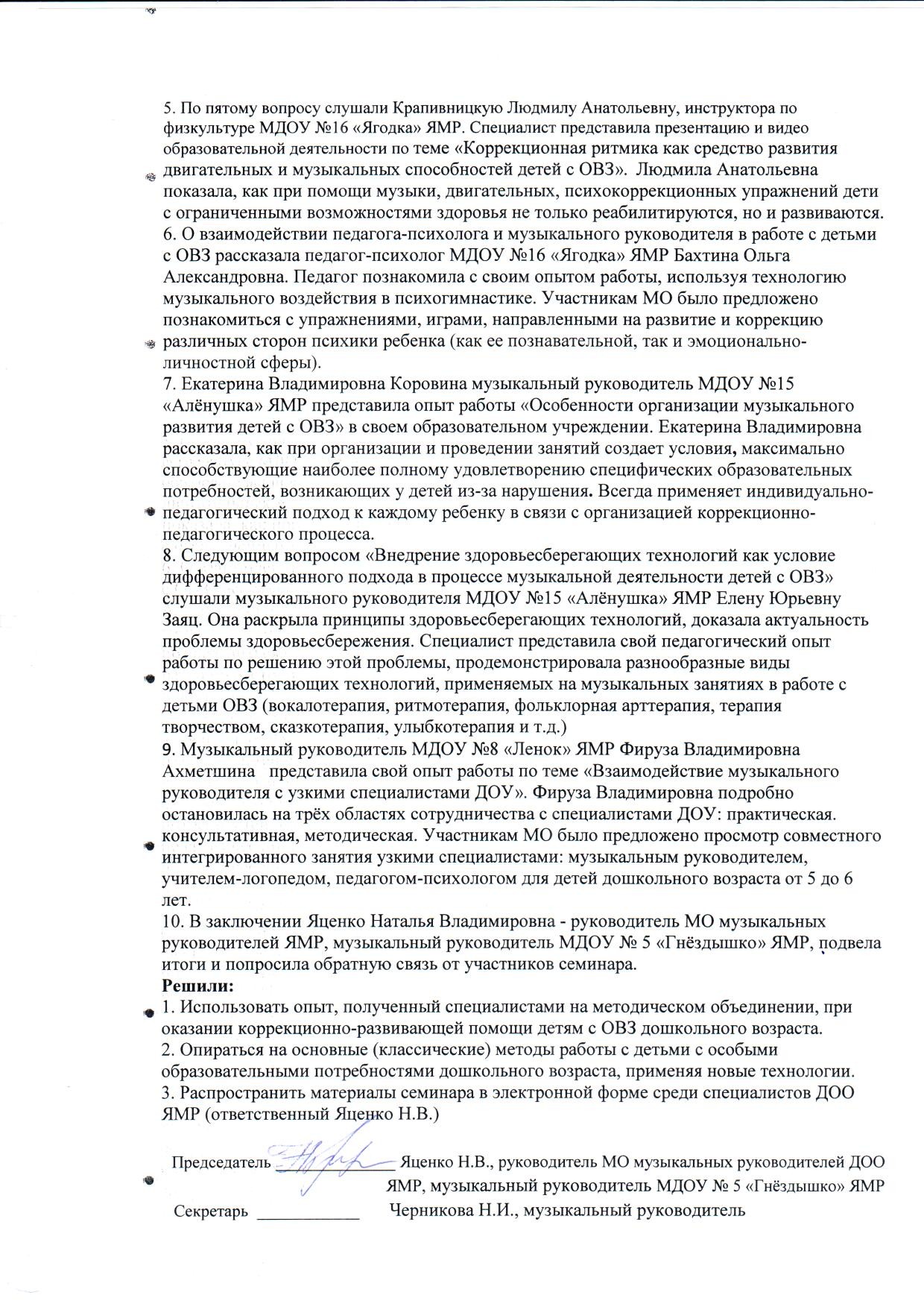 № п/пТемаОтветственный1.Регистрация участников семинара.Введение в тему.Яценко Н. В.руководитель МО музыкальных руководителей   ЯМР; члены РМО2.Знакомство с коррекционной работой с детьми с ОВЗ в МДОУ №16 «Ягодка» ЯМР.Заведующий МДОУ №16 «Ягодка» ЯМРЕ.В. Смирнова 3.Взаимодействие музыкального руководителя со специалистами ДОУ в работе с детьми с ОВЗМузыкальный руководитель МДОУ №16 «Ягодка» ЯМР Антонова О.А.4.Логоритмика как эффективное средство коррекционной работы учителя логопеда и музыкального руководителя в ДОУ при работе с детьми с ТНР.Учитель-логопед МДОУ №16 «Ягодка» ЯМР Алексеева Е.М.5. Коррекционная ритмика как средство развития двигательных и музыкальных способностей детей с ОВЗ.Инструктор по физкультуре МДОУ №16 «Ягодка» ЯМР Крапивницкая Л.А.6.Взаимодействие педагога-психолога и музыкального руководителя в работе с детьми с ОВЗ: технология музыкального воздействия в психогимнастике.Педагог-психолог МДОУ №16 «Ягодка» ЯМР Бахтина О.А.7.Особенности организации музыкального развития детей с ОВЗ в ДООМузыкальный руководитель МДОУ №15 «Алёнушка»ЯМРКоровина Е.В8.Внедрение здоровьесберегающих технологий как условие дифференцированного подхода в процессе музыкальной деятельности детей c ОВЗМузыкальный руководитель МДОУ №15 «Алёнушка» ЯМРЗаяц Е.Ю.9.Взаимодействие музыкального руководителя с узкими специалистами ДОУ.Музыкальный руководитель МДОУ №8 «Ленок» ЯМРАхметшина Ф.В.10.РефлексияЯценко Н. В.руководитель МО музыкальных руководителей   ЯМР